Anatomy and Physiology portfolioThe portfolio must be presented in a 3 prong folder or binder and must include the following elements:-Cover page with title, name, class, and block number-Table of contents- For each unit with page number.-All parts of the portfolio must be included.-Portfolios must be hand written with page references from the textbook for each drawing and section.Unit 1Anatomical terms worksheet- identify and define each anatomical term Regions of the body- identify and color each region a different color. Give a general term to describe the region, ex. Cheeks. Identify only the terms we discuss in class.REGIONS OF THE ABDOMEN- Draw and label the 9 regions of the abdomen. Identify at least one organ that can refer pain to each region.FEEDBACK LOOP- Draw a basic negative feedback loop and describe what is happening.HONORS- Read and summarize some of the new medical imaging techniques that are described on pages 16-17Grading:Cover page: 5% : No color = -2 Anatomical terms worksheet: 15%: No definitions = -5Regions of the body properly done: 15% each side: no color = -5 no common words = -5 Feedback loop: 10%:  not full page = -3 no color = -3 no description = -3Regions of the abdomen: 20%: not full page = -5 no diseases listed = -5 Neatness: 10%Honors addition: 10% must be at least ½ page and summarize article. CP: 10% for having binder / correct order/ 1 page for part. Anatomical Regions of the Body- Front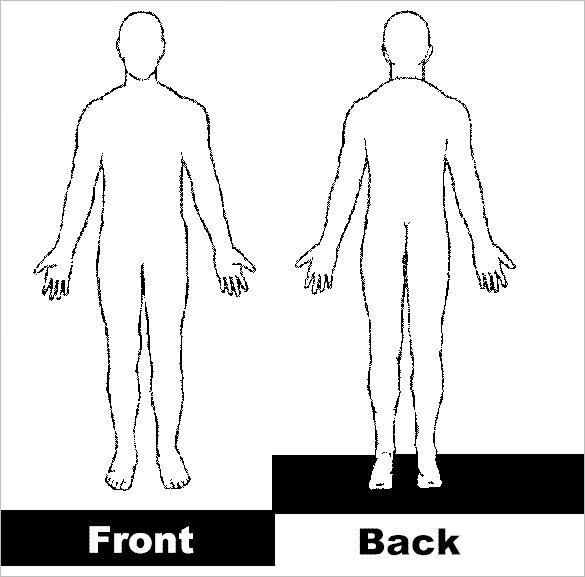 Word List: Tarsal/ digital / crural / patellar / femoral/ antebrachial / axillary/ antecubital/  brachial/ carpal/ pollex/ mental/ buccal/ cephalic/ abdominal / coxal/ inguinal/ hallux/ thorax / umbilical/ acromial/ frontal/ palmarAnatomical Regions of the Body- BackWord List: Cranial/ Cervical / Antebrachial / Brachial / Popliteal/ carpal/ olecranol/ lumbar / thoracic/ gluteal/ femoral / sural / calcaneal / sacral/ deltoid / plantar/ acromialDirectional TerminologyA:B:C:D:E:F:G:H:I:J:K:L:Name 2 synonyms for cranial: Define Contralateral:Define Ipsilateral:In humans: Anterior is the same as ________________, and Posterior is the same as ____________________.Exception: The top of the foot is dorsal or ventral? 